



Gunther Janssens est le nouveau Chevalier d'Or de la Route 2019
Jean-Michel Saive et TVM Belgium se sont rendus à Wommelgem pour réserver une belle surprise à Gunther Janssens, 45 ans et originaire d'Herentals.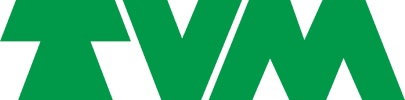 Wommelgem, le 27 août 2019 – Gunther Janssens, chauffeur pour la société de transport Steenbergen NV, a été élu ce jour Chevalier d'Or de la Route 2019. Un titre prestigieux que TVM Belgium décerne chaque année à un chauffeur professionnel n'ayant pas eu d'accident depuis au moins 10 ans. TVM Belgium et l'invité d'honneur Jean-Michel Saive ont fait la surprise à Gunther chez son employeur à son retour de tournée. Le plus grand champion de tennis de table qu'ait connu la Belgique a ainsi remis le titre de Chevalier d'Or à Gunther et l'a félicité pour cette performance exceptionnelle. Âgé de 45 ans, Gunther Janssens avait déjà reçu un certificat de bronze en 2012 et un autre d'argent en 2014, avant donc le couronnement suprême cette année pour ses qualités exceptionnelles de chauffeur. Frank Van Nueten, directeur général de TVM : « Le taux de chauffeurs n'ayant aucun accident sur 10 ans n'est que de 3 pour 1.000. Gunther fait donc partie du groupe très sélect des chauffeurs aux qualités de conduite exceptionnelles. Nous tenons d'autant à mettre en évidence de telles performances que nous savons à quel point il est difficile de ne pas avoir d'accident sur un laps de temps de 10 ans. Manœuvrer son camion jour après jour de manière sûre dans cet incroyable trafic demande une discipline de tous les instants, de la dextérité et une grande concentration. » Gunther roule pour la société Steenbergen NV depuis 2003.Jean-Michel Saive: “Impressionné par la performance de Gunther, c’est déjà très difficile pour nous de faire la même chose. Il est un vrai ambassadeur pour les chauffeurs. Ce qui nous donne une bonne image de son métier.”Les Chevaliers de la Route sont une initiative de la Fondation Veiligheidsplan (Plan de sécurité) de TVM assurances. Spécialiste des assurances, TVM espère, grâce à la prévention des accidents et à la gestion des risques, réduire non seulement le nombre de sinistres mais aussi apporter une contribution positive à la sécurité routière. TVM remet chaque année des insignes de bronze, d'argent et d'or aux chauffeurs professionnels affichant respectivement 3, 5, 10 et 20 ans sans accident. La 15e édition des Chevaliers de la Route en Belgique se tiendra le samedi 19 octobre à Bruxelles. De plus amples informations suivront.Plus d'informations presse : Square Egg, Sandra Van Hauwaert, sandra@square-egg.be, GSM : 0497 25 18 16.
Informations TVM Belgium : Marie Durnez, GSM : 0472 376652.